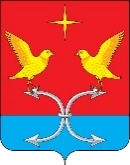 СПЕШНЕВСКИЙ СЕЛЬСКИЙ СОВЕТ НАРОДНЫХ ДЕПУТАТОВ КОРСАКОВСКОГО РАЙОНА ОРЛОВСКОЙ ОБЛАСТИ                                                       РЕШЕНИЕ04 мая 2022 года                                 № 25              Принято на 11-м заседаниид. Голянка                                                                         Спешневского сельского Совета                                                                                                        народных депутатовОб утверждении Положения об обеспечении доступа к информации о деятельности органов Спешневского сельского поселения Корсаковского района Орловской областиВ соответствии с частью 3 статьи 9 Федерального закона от 09.02.2009 № 8-ФЗ "Об обеспечении доступа к информации о деятельности государственных органов и органов местного самоуправления", Федеральным законом от 06.10.2003 № 131-ФЗ "Об общих принципах организации местного самоуправления в Российской Федерации", Уставом Спешневского сельского поселения Корсаковсокго района ОрловскойРЕШИЛ:Утвердить Положение об обеспечении доступа к информации о деятельности органов Спешневского сельского поселения Корсаковского района согласно приложению.2. Решение опубликовать на официальном Интернет сайте администрации Спешневского района Орловской области www.корсаково57.рф.3. Контроль за исполнением настоящего решения возложить на главу  Спешневского сельского поселения.4. Настоящее решение вступает в силу после его официального опубликования (обнародования).Глава Спешневского сельского поселенияПриложениек решению Спешневского сельского поселения Корсаковского района Орловской области
от «04» мая 2022 г. № 25ПОЛОЖЕНИЕО МУНИЦИПАЛЬНОМ КОНТРОЛЕ В СФЕРЕ БЛАГОУСТРОЙСТВАТЕРРИТОРИИ МУНИЦИПАЛЬНОГО ОБРАЗОВАНИЯ СПЕШНЕВСКОГО СЕЛЬСКОГО ПОСЛЕНИЯ КОРСАКОВСКОГО РАЙОНА ОРЛОВСКОЙ ОБЛАСТИ I. ОБЩИЕ ПОЛОЖЕНИЯПОЛОЖЕНИЕОБ ОБЕСПЕЧЕНИИ ДОСТУПА К ИНФОРМАЦИИ О ДЕЯТЕЛЬНОСТИ ОРГАНОВМЕСТНОГО САМОУПРАВЛЕНИЯ СПЕШНЕВСКОГО СЕЛЬСКОГО ПОСЛЕНИЯ КОРСАКОВСКОГО РАЙОНА ОРЛОВСКОЙ ОБЛАСТИ Статья 1. Общие положения1. Настоящее Положение в соответствии с Федеральным законом от 09.02.2009 № 8-ФЗ "Об обеспечении доступа к информации о деятельности государственных органов и органов местного самоуправления" определяет правила организации доступа к информации о деятельности органов местного самоуправления Спешневского сельского поселения Корсаковского района Орловской области 2. Доступ к информации о деятельности органов местного самоуправления Спешневского сельского поселения Корсаковского района Орловской области обеспечивается следующими способами:1) обнародование (опубликование) информации о своей деятельности в средствах массовой информации;2) размещение информации о своей деятельности в сети "Интернет";3) размещение информации о своей деятельности в занимаемых ими помещениях и в иных отведенных для этих целей местах;4) ознакомление пользователей информацией с информацией о деятельности органов местного самоуправления Спешневского сельского поселения Корсаковского района Орловской области в помещениях, занимаемых указанными органами, а также через библиотечные и архивные фонды;5) присутствие граждан (физических лиц), в том числе представителей организаций (юридических лиц), общественных объединений, государственных органов и органов местного самоуправления на заседаниях коллегиальных органов местного самоуправления Спешневского сельского поселения Корсаковского района Орловской области, а также на заседаниях коллегиальных органов местного самоуправления Спешневского сельского поселения Корсаковского района Орловской области 6) предоставление пользователям информацией по их запросу информации о деятельности органов местного самоуправления Спешневского сельского поселения Корсаковского района Орловской области 7) другими способами, предусмотренными законами и (или) иными нормативными правовыми актами, а также муниципальными правовыми актами.Статья 2. Форма предоставления информации1. Информация о деятельности органов местного самоуправления Спешневского сельского поселения Корсаковского района Орловской области может предоставляться в устной форме и в виде документированной информации, в том числе в виде электронного документа.2. Форма предоставления информации о деятельности органов местного самоуправления Спешневского сельского поселения Корсаковского района Орловской области устанавливается Федеральным законом от 09.02.2009 № 8-ФЗ "Об обеспечении доступа к информации о деятельности государственных органов и органов местного самоуправления", другими федеральными законами и иными нормативными правовыми актами Российской Федерации, законами и иными нормативными правовыми актами Орловской области, муниципальными правовыми актами. В случае если форма предоставления информации о деятельности органов местного самоуправления не установлена, она может определяться запросом пользователя информацией. При невозможности предоставления указанной информации в запрашиваемой форме информация предоставляется в том виде, в каком она имеется в органе местного самоуправления Спешневского сельского поселения Корсаковского района Орловской области.3. Общедоступная информация о деятельности органов местного самоуправления Спешневского сельского поселения Корсаковского района Орловской области предоставляется органами местного самоуправления Спешневского сельского поселения Корсаковского района Орловской области неограниченному кругу лиц посредством ее размещения в сети "Интернет" в форме открытых данных.4. Информация о деятельности органов местного самоуправления Спешневского сельского поселения Корсаковского района Орловской области в устной форме предоставляется пользователям информацией во время приема. Указанная информация предоставляется также по телефонам справочных служб органа местного самоуправления Спешневского сельского поселения Корсаковского района Орловской области либо по телефонам должностных лиц, уполномоченных на ее предоставление.5. Информация о деятельности органов местного самоуправления Спешневского сельского поселения Корсаковского района Орловской области может быть предоставлена по сетям связи общего пользования.Статья 3. Обнародование (опубликование) информации в средствах массовой информации1. Обнародование (опубликование) информации о деятельности органов местного самоуправления Спешневского сельского поселения Корсаковского района Орловской области в средствах массовой информации осуществляется в соответствии с законодательством Российской Федерации о средствах массовой информации, за исключением случаев, предусмотренных частями 2 и 3 настоящей статьи.2. Если для отдельных видов информации о деятельности органов местного самоуправления Спешневского сельского поселения Корсаковского района Орловской области законодательством Российской Федерации, законодательством Орловской области, муниципальными правовыми актами предусматриваются требования к опубликованию такой информации, то ее опубликование осуществляется с учетом этих требований.3. Порядок официального опубликования (обнародования) муниципальных правовых актов определяется Уставом Спешневского сельского поселения Корсаковского района Орловской области Статья 4. Размещение информации в сети "Интернет"1. Информация о деятельности органов местного самоуправления Спешневского сельского поселения Корсакоского района Орловской области размещается в сети "Интернет" на официальном сайте администрации Спешневского сельского поселения Корсаковского района Орловской области, расположенном по адресу: 2. Состав информации, размещаемой органами местного самоуправления Спешневского сельского поселения Корсаковского района Орловской области в сети "Интернет", определяется соответствующими перечнями информации о деятельности органов местного самоуправления Спешневского сельского поселения Корсаковского района Орловской области , утверждаемыми правовыми актами соответствующих органов местного самоуправления.3. При утверждении перечней определяются: периодичность размещения информации в сети "Интернет", сроки ее обновления, обеспечивающие своевременность реализации и защиты пользователями информацией своих прав и законных интересов.Статья 5. Размещение информации в помещениях, занимаемых органами местного самоуправления Спешневского сельского поселения Корсаковского района Орловской области и в иных отведенных для этих целей местах1. В помещениях, занимаемых органами местного самоуправления Спешневского сельского поселения Корсаковского района Орловской области , и иных отведенных для этих целей местах размещаются информационные стенды и (или) другие технические средства аналогичного назначения для ознакомления пользователей информацией с текущей информацией о деятельности соответствующего органа местного самоуправления.2. По решению органов местного самоуправления Спешневского сельского поселенияКорсакоского района Орловской области в установленном ими порядке пользователю информацией может быть предоставлена возможность ознакомиться с информацией об их деятельности в помещениях, занимаемых органами местного самоуправления Спешневского сельского поселения Корсаковского района Орловской области .3. Ознакомление пользователей информацией с информацией о деятельности органов местного самоуправления Спешневского сельского поселения Корсаковского района Орловской области , находящейся в библиотечных и архивных фондах, осуществляется в порядке, установленном действующим законодательством, муниципальными правовыми актами.Статья 6. Предоставление информации о деятельности органов местного самоуправления Спешневского сельского поселения Корсаковского района Орловской области по запросу1. Пользователь информацией имеет право обращаться в органы местного самоуправления Спешневского сельского поселения Корсаковского района Орловской области с запросом как непосредственно, так и через своего представителя, полномочия которого оформляются в порядке, установленном законодательством Российской Федерации.2. Рассмотрение запросов и предоставление информации о деятельности органов местного самоуправления Спешневского сельского поселения Корсаковского района Орловской области по запросу осуществляется в порядке и в сроки, установленные статьями 18 и 19 Федерального закона от 09.02.2009 № 8-ФЗ "Об обеспечении доступа к информации о деятельности государственных органов и органов местного самоуправления".3. Информация о деятельности органов местного самоуправления Спешневского сельского поселения Корсаковского района Орловской области не предоставляется в случае, если:1) содержание запроса не позволяет установить запрашиваемую информацию о деятельности органов местного самоуправления Спешневского сельского поселения Корсаковского района Орловской области ;2) в запросе не указан почтовый адрес, адрес электронной почты или номер факса для направления ответа на запрос либо номер телефона, по которому можно связаться с направившим запрос пользователем информацией;3) запрашиваемая информация не относится к деятельности органа местного самоуправления Спешневского сельского поселения Корсаковского района Орловской области ;4) запрашиваемая информация относится к информации ограниченного доступа;5) запрашиваемая информация ранее предоставлялась пользователю информацией;6) в запросе ставится вопрос о правовой оценке актов, принятых органом местного самоуправления Спешневского сельского поселения Корсаковского района Орловской области, проведении анализа деятельности органа местного самоуправления Спешневского сельского поселения Корсаковского района Орловской области либо подведомственных организаций или проведении иной аналитической работы, непосредственно не связанной с защитой прав направившего запрос пользователя информацией.4. Орган местного самоуправления Спешневского сельского поселения Корсаковского района Орловской области вправе не предоставлять информацию о своей деятельности по запросу, если эта информация опубликована в средстве массовой информации или размещена в сети "Интернет".Статья 7. Порядок осуществления контроля за обеспечением доступа к информации о деятельности органов местного самоуправления Спешневского сельского поселения Корсаковского района Орловской области Контроль за обеспечением доступа к информации о деятельности органов местного самоуправления Спешневского сельского поселения Корсаковского района Орловской области , периодичности ее размещения и обнародованием (опубликованием) информации в средствах массовой информации осуществляет руководитель соответствующего органа Спешневского сельского поселения Корсаковского района Орловской области .ПОЯСНИТЕЛЬНАЯ ЗАПИСКА к проекту решения «Об утверждении Положения об обеспечении доступа к информации о деятельности органов Спешневского сельского поселения Корсаковского района Орловской области »Данный проект решения «Об утверждении Положения об обеспечении доступа к информации о деятельности органов Спешневского сельского поселения Корсаковского района Орловской области » служит реализацией полномочий предусмотренных частью 3 статьи 9 Федерального закона от 09.02.2009 № 8-ФЗ "Об обеспечении доступа к информации о деятельности государственных органов и органов местного самоуправления", и положений предусмотренных Федеральным законом от 06.10.2003 № 131-ФЗ "Об общих принципах организации местного самоуправления в Российской Федерации".Принятие указанного муниципального правового акта будет способствовать исполнению положений федерального законодательства, реализации полномочий по предоставлению информации. ФИНАНСОВО-ЭКОНОМИЧЕСКОЕ ОБОСНОВАНИЕ
к проекту решения «Об утверждении Положения об обеспечении доступа к информации о деятельности органов Спешневского сельского поселения Корсаковского района Орловской области »Принятие настоящего муниципального правового акта не потребует дополнительных расходов из местного бюджета.ПЕРЕЧЕНЬмуниципальных нормативных правовых актов, подлежащих признанию
утратившими силу, приостановлению, изменению или отмене в связи с
принятием решения к проекту решения «Об утверждении Положения об обеспечении доступа к информации о деятельности органов Спешневского сельского поселения Корсаковского района Орловской области »          В связи с принятием настоящего решения признание утратившим силу, приостановление, изменение или принятие муниципальных нормативных правовых актов потребуется принять Решение «О приведении нормативного правового акта Спешневского сельского поселения в соответствие с действующим законодательством»..